Publicado en Sigüenza el 08/10/2018 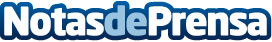 El CD Sigüenza no pudo con el Optense Perdió 2-1 un partido en el que los de Chema Mayor pagaron caro su falta de intensidad en la primera media hora del partido. En la segunda mitad, los conquenses anestesiaron el juego y, aunque acabaron pidiendo la hora, el marcador no se movióDatos de contacto:Ayuntamiento de SigüenzaNota de prensa publicada en: https://www.notasdeprensa.es/el-cd-siguenza-no-pudo-con-el-optense_1 Categorias: Fútbol Castilla La Mancha Patrimonio http://www.notasdeprensa.es